План работы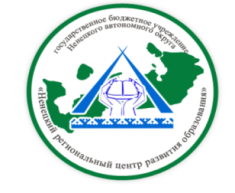 ГБУ НАО «Ненецкий региональныйцентр развития образования»на март  2017 года                                                         В течение месяцаДиректор   ГБУ НАО «НРЦРО»                                                О.Ю. КозицинаДатаМероприятиеМесто проведения и времяОтветственный1.03Семинар-практикум для учителей информатики «Анализ олимпиады. Рассмотрение нестандартных заданий»ГБОУ НАО «СШ № 1»15.00Корельская Е.Ю.1.03Семинар для заместителей директоров по учебной работе по проведению тренировочного тестирования в 9-11 классахГБУ НАО «НРЦРО»Кабинет № 916.00Шамов А.С.1.03Реализация программы просвещения для родителей (законных представителей) по вопросам детской психологии и педагогики «Семья НАО – компетентная семья» Консультация «Конфликты с собственным ребенком и пути их решения», (Дуркина Е.М., педагог-психолог ГБОУ НАО «СШ №3»)ГБОУ НАО «СШ №3»18.00Богданова Т.А.1.03Круглый стол «О приоритетных направлениях развития системы образования в Ненецком автономном округе. Подготовка кадров, соответствующих требованиям работодателей»ГБУК НАО «ДК «Арктика»16.00Козицина О.Ю.Бороненко О.Н.1.03Методический семинар для учителей физики, химии, биологии, информатики, истории, географии, окружающего мира «Интерактивная образовательная среда «Облако знаний» в реализации ФГОС» (семинар проводит Д.И. Мамонтов, генеральный директор компании «ФИЗИКОН», кандидат технических наук)ГБУ НАО «НРЦРО»Кабинет № 2115.00Хабарова Е.В.2.03Занятие Школы молодого педагога «Методическое пространство как условие развития профессионализма педагога – модель профессионального стандарта с позиции деятельности» ГБУ НАО «НРЦРО»Кабинет № 2115.30Ульяновская Н.Д.2.03Заседание Главной экзаменационной комиссии по проведению экзаменов в 9 классахГБУ НАО «НРЦРО»Кабинет № 1016.00Шамов А.С.2.03Общешкольное родительское собрание по профилактике суицидального поведения  «Обратите на меня внимание! Поймите меня!» для родителей обучающихся 7-8 классовГБОУ НАО «СШ № 4» 18.00Зенина О.С.3.03Семинар для учителей истории, обществознания, права «Анализ муниципального (территориального) и регионального этапов олимпиады»ГБУ НАО «НРЦРО»Кабинет № 1015.00Бороненко О.Н.3.03Заочное заседание МО «Тохолкода. Учитель» учителей, ведущих родной язык, литературу, культуру ненецкого народа «Развитие творческого потенциала обучающихся средствами родного (ненецкого) языка»ГБУ НАО «НРЦРО»Кабинет № 814.00Талеева Л.Я.3.03Вебинар для учителей русского языка и литературы «Аргументы из художественной литературы в сочинениях разных жанров»ГБУ НАО «НРЦРО»Кабинет № 2114.00Бороненко О.Н.4.03Тренировочное тестирование по математике для обучающихся 9 классов общеобразовательных организаций НАООбщеобразовательные организации НАО10.00Шамов А.С.6.03Заседание рабочей группы «Работа ресурсных площадок по направлениям»ГБУ НАО «НРЦРО»Кабинет директора15.00Козицина О.Ю.6.03МО преподавателей среднего профессионального образования (СПО) «Анализ проведения чемпионата «Молодые профессионалы» «Worldskills Russia» в Ненецком автономном округе»ГБУ НАО «НРЦРО»Кабинет № 2115.00Козицина О.Ю.Бороненко О.Н.9.03МО учителей ОБЖ «Анализ результатов регионального этапа Всероссийской олимпиады школьников по ОБЖ»ГБУ НАО «НРЦРО»Кабинет № 916.00Чечуев П.Н.10.03МО специалистов по ФИЗО «Современные подходы к оздоровлению детей дошкольного возраста в условиях реализации ФГОС. Игровое занятие в бассейне «Мы моряки»ГБДОУ НАО «ЦРР – детский сад п. Искателей»9.30Владимирова А.Н.11.03Тренировочное тестирование по русскому языку для обучающихся 9 классов общеобразовательных организаций НАООбщеобразовательные организации НАО10.00Шамов А.С.13.03МО учителей химии «Роль лабораторного практикума при подготовке к ОГЭ и ЕГЭ по химии»ГБОУ НАО «СШ № 4»15.00Чайка А.П.13.03Региональный этап олимпиады по русскому языку среди обучающихся профессиональных образовательных организаций Ненецкого автономного округа ГБУ НАО «НРЦРО»Кабинет № 1010.00Ермаков А.В.13.03МО педагогов-организаторов «Работа над спектаклем: основные этапы, трудности и пути их преодоления»ГБОУ НАО «СШ № 1»15.00Корельская Е.Ю.14.03Семинар для педагогов дошкольных образовательных организаций «Совершенствование системы аттестации педагогических работников образовательных организаций на современном этапе»ГБУ НАО «НРЦРО»Кабинет № 2113.15Хабарова К.А.14.03МО специалистов служб школьной медиации «Опыт работы служб школьной медиации на примере школ России»Центр «ДАР»14.00Канева Т.В.14.03Региональный этап олимпиады по литературе среди обучающихся профессиональных образовательных организаций Ненецкого автономного округа ГБУ НАО «НРЦРО»Кабинет № 1010.00Ермаков А.В.15.03МО учителей, преподающих курс ОРКСЭ «Актуальные вопросы и проблемы преподавания комплексного учебного курса «Основы религиозных культур и светской этики» и «Основы духовно-нравственной культуры народов России»ГБОУ НАО «СШ № 5»15.00Петухова М.С.15.03Региональный этап олимпиады по математике среди обучающихся профессиональных образовательных организаций Ненецкого автономного округа ГБУ НАО «НРЦРО»Кабинет № 1010.00Ермаков А.В.15.03Семинар для учителей предметов эстетического цикла и технологии «Дети с ограниченными возможностями здоровья: актуальные вопросы образования, воспитания, адаптации в общеобразовательной организации»ГБУ НАО «НРЦРО»Кабинет № 1015.30Ульяновская Н.Д.15.03МО специалистов по ФИЗО «Влияние двигательной активности при проведении занятия в лыжной секции с детьми старшего дошкольного возраста»ГБДОУ НАО «ЦРР – детский сад «Аннушка»10.30Владимирова А.Н.15.03МО воспитателей по ИЗО ДОО «Использование регионального компонента в работе воспитателя» Мастер-класс «Изготовление сувенира»ГБДОУ НАО «Детский сад «Теремок»13.15Владимирова А.Н.15.03Заседание рабочей группы по разработке дидактического пособия по экологии «Управление экосистемами для смягчения изменений климата и адаптации к ним»ГБУ НАО «НРЦРО»Кабинет № 716.30Чайка А.П.15.03Семинар-практикум для учителей биологии «Решение нестандартных заданий и задач повышенного уровня сложности»ГБУ НАО «НРЦРО»Кабинет № 1014.30Чайка А.П.15.03Семинар для учителей математики «Совершенствование содержания и процедуры проведения ГИА»ГБУ НАО «НРЦРО»Кабинет № 2115.00Корельская Е.Ю.15.03Открытый урок в рамках образовательного проекта «Педагогическая мастерская»«Этапы работы с начинающим пианистом» (Даричева Г.А, преподаватель ГБУ ДО НАО «ДШИ г. Н-Мара»)ГБУ ДО НАО «ДШИ г. Н-Мара»10.00Ульяновская Н.Д.15.03Реализация программы просвещения для родителей (законных представителей) по вопросам детской психологии и педагогики «Семья НАО – компетентная семья»Занятие «Её величество Женщина. Его мужественность Мужчина. В семье – старшеклассник» (Дмитрова В.А.,  учитель ГКОУ НАО «Ненецкая СКШИ»)Центр «ДАР»18.00Богданова Т.А.15.03Открытый урок в рамках образовательного проекта «Педагогическая мастерская»«П.И. Чайковский «Времена года» (Юдина Т.А, преподаватель ГБУ ДО НАО «ДШИ г. Н-Мара»)ГБУ ДО НАО «ДШИ г. Н-Мара»17.00Ульяновская Н.Д.16.03Открытый урок в рамках образовательного проекта «Педагогическая мастерская»«Инструктивный материал как основа развития творческих навыков домристов» (Кузьмина Н.В, преподаватель ГБУ ДО НАО «ДШИ г. Н-Мара»)ГБУ ДО НАО «ДШИ г. Н-Мара»11.00Ульяновская Н.Д.16.03Региональный этап олимпиады по обществознанию среди обучающихся профессиональных образовательных организаций Ненецкого автономного округа ГБУ НАО «НРЦРО»Кабинет № 1010.00Ермаков А.В.16.03Реализация программы просвещения для родителей (законных представителей) по вопросам детской психологии и педагогики «Семья НАО – компетентная семья»Занятие «Занимаемся дома – закрепляем звуки вместе! Семинар-практикум» (Некрасова Ю.В., учитель-логопед  ГБДОУ НАО «Детский сад п. Красное»)Центр «ДАР»18.00Богданова Т.А.16.03Семинар-практикум для учителей географии «Решение нестандартных заданий и задач повышенного уровня сложности»ГБОУ НАО «СШ № 1»15.00Чайка А.П.17.03Региональный этап олимпиады по информатике среди обучающихся профессиональных образовательных организаций Ненецкого автономного округа ГБУ НАО «НРЦРО»Кабинет № 1010.00Ермаков А.В.20.03Модульный семинар для учителей физической культуры «Введение регионального компонента «Северное многоборье» в программу  основной школы»1 занятие «Нормативно-правовые основы»ГБУ НАО «НРЦРО»Кабинет № 1016.00Чечуев П.Н.21.03Открытый урок в рамках образовательного проекта «Педагогическая мастерская»«Создание сложной формы предмета с последующим декорированием» (Ануфриева Г.А, преподаватель ГБУ ДО НАО «ДШИ п. Искателей»)ГБУ ДО НАО «ДШИ п. Искателей»13.00Ульяновская Н.Д.21.03МО учителей физики «Проблемы экологического воспитания на уроках физики»ГБУ НАО «НРЦРО»Кабинет № 1015.00Чайка А.П.21.03Методическое объединение социальных педагогов общеобразовательных и профессиональных образовательных организаций НАО«Основы предпрофильной подготовки и   профессиональной ориентации детей-инвалидов и детей с ограниченными возможностями здоровья»Центр «ДАР» 14.30Вокуева Г.В.21.03Заседание рабочей группы по реализации проекта «Человек. Земля. Космос» Вопросы реализации и проведения игры по станциям «Космический рейс»ГБУ НАО «НРЦРО»Кабинет № 916.30Чайка А.П.21.03Практикум для учителей математики «Решение показательных и логарифмических уравнений и неравенств»ГБОУ НАО «СШ № 4»15.00Корельская Е.Ю.22.03Модульный семинар для учителей физической культуры «Введение регионального компонента «Северное многоборье» в программу  основной школы»2 занятие «Структура и содержание программы национальных видов спорта»ГБУ НАО «НРЦРО»Кабинет № 1016.00Чечуев П.Н.23.03ГИА в досрочный период в форме ЕГЭ по  информатике и ИКТ ГБУ НАО «НРЦРО»Кабинет № 10Шамов А.С.27.03МО библиотечных работников ОО «Реклама и маркетинг  школьной библиотеки»ГБОУ НАО «СШ № 4»15.00Петухова М.С.27.03ГИА в досрочный период  в форме ЕГЭ по русскому языкуГБОУ НАО «СШ № 5»Шамов А.С.28.03Семинар для педагогов, ведущих предмет «Наш край» «Анализ региональной олимпиады по краеведению»ГБУ НАО «НРЦРО»Кабинет № 1015.00Талеева Л.Я.29.03Семинар для учителей начальных классов «Подготовка к выпускным  проверочным работам (ВПР) в 4 классах»ГБУ НАО «НРЦРО»Кабинет № 2114.00Петухова М.С.29.03ГИА в досрочный период  в форме ЕГЭ по химии, историиГБУ НАО «НРЦРО»Шамов А.С.29.03Практикум для учителей информатики «Решение логических задач средствами алгебры, логики»ГБОУ НАО «СШ № 1»13.00Корельская Е.Ю.30.03Заседание Главной аттестационной комиссии УО ДОКиС НАОГБУ НАО «НРЦРО»Кабинет № 914.00Хабарова К.А.30.03Заседание школы молодого воспитателя «Современные подходы к организации воспитательно-образовательного процесса в соответствии с требованиями ФГОС ДО»ГБУ НАО «НРЦРО»Кабинет № 2113.15Владимирова А.Н.30.03МО «Тохолкода. Учитель» учителей, ведущих родной язык, литературу, культуру ненецкого народа «Анализ региональной олимпиады школьников НАО по родному (ненецкому) языку»ГБУ НАО «НРЦРО»Кабинет № 714.00Талеева Л.Я.30.03Реализация программы просвещения для родителей (законных представителей) по вопросам детской психологии и педагогики «Семья НАО – компетентная семья»Занятие «Девочки и мальчики. Психологические особенности воспитания и развития» (Климина С.А., педагог-психолог Центр «ДАР»)Центр «ДАР»18.00Богданова Т.А.30.03МО учителей естественнонаучного цикла предметов  «Особоохраняемые природные территории НАО»ГБУ НАО «НРЦРО»Кабинет № 1015.00Чайка А.П.31.03ГИА в досрочный период  в форме ЕГЭ по математикеГБОУ НАО «СШ № 5»Шамов А.С.МероприятиеМесто проведения и времяОтветственныйКурсы «Подготовка кандидатов в опекуны, приемные родители, усыновители»Центр «ДАР»27 февраля – 5 марта 14.00Вокуева Г.В.Окружной тур творческого конкурса для учителей начальной школы «Театрализация»ГБУ НАО «НРЦРО»мартПетухова М.С.Региональный очный конкурс «Зарисовки» для обучающихся детских школ искусстваГБУ ДО НАО «ДШИ г. Н-Мара»20 марта15.00Ульяновская Н.Д.Региональная пользовательская олимпиада по информатике для обучающихся 7-8 классов «КомпАС»ГБОУ НАО «СШ № 1»28  марта11.00Корельская Е.Ю.Региональный конкурс по информатике для обучающихся 5-6 классов «Информашка»ГБОУ НАО «СШ № 1»30 марта11.00Корельская Е.Ю.Конкурс рисунков для дошкольников «Космос моими глазами»ГБУ НАО «НРЦРО»мартВладимирова А.Н.Квест (игра по станциям) «Космический рейс» для обучающихся 7-11 классовГБОУ НАО «СШ № 4»29 марта14.30Чайка А.П.Конкурс рисунков «Космос моими глазами» для обучающихся 1-7 классов в рамках проекта «Человек. Земля. Космос» ГБУ НАО «НРЦРО»мартЧайка А.П.Конкурс «Виртуальное путешествие по экологической тропе» в рамках марафона «Экологический калейдоскоп»ГБУ НАО «НРЦРО»мартЧайка А.П.Региональный этап Всероссийского конкурса юных инспекторов движения «Безопасное колесо»ГБОУ НАО «СШ № 5»мартЧечуев П.Н.Общероссийский конкурс словарных проектов «История в слове – слово в истории», проводимого в рамках ежегодного конкурса «Словарная столица России» для педагогов и обучающихся 5-11 классовГБУ НАО «НРЦРО»мартБороненко О.Н.Всероссийский конкурс юных чтецов «Живая классика» для обучающихся 6-10 классовГБУ ДО НАО «ДШИ г. Н-Мара»27 марта        15.00Бороненко О.Н.Очный этап регионального конкурса учебно-исследовательских работ им. А.П. ПыреркиГБУК «Ненецкий краеведческий музей»23-24 марта9.00Ермаков А.В.Театральный кружок «Солнышко» для детей специального класса ГКОУ НАО «НСКШИ»ГКОУ НАО «НСКШИ»мартВокуева Г.В.Нецвитай Е.С.Дополнительная образовательная программа «Школа юного психолога»8-9 занятие «Познавательные процессы человека»Центр ДАРмарт      15.00Канева Т.В.Стационарные и выездные заседания психолого-медико-педагогической комиссииЦентр «ДАР» мартКомиссия ПМПККонсультирование родителей (законных представителей) по вопросам обучения, развития и воспитания детейЦентр «ДАР»мартСпециалистыИндивидуальное консультирование работников образовательных организаций, учреждений социального обслуживания, здравоохранения, других организацийЦентр «ДАР»мартСпециалистыИндивидуальные коррекционно-развивающие занятия с детьми педагога-психолога, учителя-логопеда, учителя-дефектологаЦентр «ДАР»мартСпециалистыИнформационно-просветительская работа с населением в области предупреждения и коррекции недостатков в физическом и (или) психическом развитии и (или) отклонений в поведении детейобразовательные организации (по запросу)Специалисты